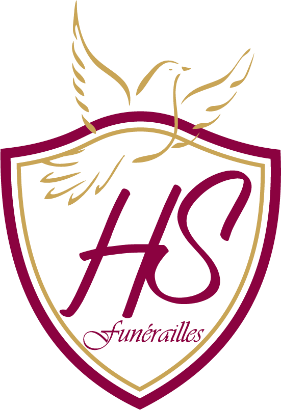 Monsieur Fredy GOBERT						son papa,Madame Claudia OLIVIERI					sa compagne,Monsieur Dylan GOBERT						son fils,Monsieur Jason GOBERT et sa compagne Madame Tamara DEMETRICO										son fils,Madame Taylor GOBERT et son compagnon Monsieur Alexie GOLUBICHENKO										sa fille,Cataleya, Octavianno et Anya					ses petits – enfants,
Et les familles apparentées ont la profonde tristesse de vous faire part du décès de 
Monsieur Frédéric GOBERTCompagnon de Madame Claudia OLIVIERI
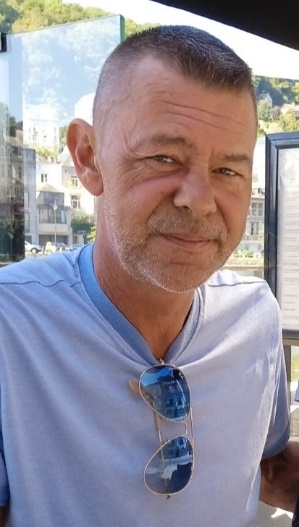 
Né le 09 décembre 1972Décédée le 08 février 2024  

Les funérailles civiles seront célébrées le mercredi 14 février 2024. L’incinération au Crématorium de Gilly aura lieu à 09h30, suivie de la dispersion des cendres au Jardin des souvenirs du Crématorium de Gilly vers 12h00.Le défunt repose au funérarium HEREMANS-SCHOTSMANS, 
rue de Taillis – Pré 106, 6200 Chatelineau où un dernier hommage peut lui être rendu ces vendredi, samedi, dimanche, lundi et mardi  de 18h00 à 20h00.

La levée du corps aura lieu ce mercredi février à 08h45.Toute l’équipe des funérailles HEREMANS – SCHOTSMANS vous présente ses sincères condoléances.Ce présent avis tient lieu de faire-part.
 
Funérailles HEREMANS-SCHOTSMANS Châtelineau - 071/38.10.80 – 0476/71.10.28Vos condoléances par e-mail : funerailles-heremans-schotsmans@hotmail.com
